UNIT 3 – The mediaGRAMMARA. Complete the sentences, using a past continuous or past simple form of the verb.1. While I ___was watching_____(watch) a documentary about wildlife, my father ___changed_______(change) the channel to a news program.2. ‘What __were you doing________(do) at 2 o’clock yesterday afternoon?’ ‘I __was sending__________(send) an email to my best friend’3.He__checked_______(check) his emails, __wrote________(write) his blog and ___went______(go) out for lunch.4. I __was walking______(walk) to work this morning when I ___saw_______(see) a TV celebrity.5. While Mark __was watching_____(watch) the weather forecast, Sheila __was cooking____(cook) dinner.B. Write questions for the underlined words.1. How many people were using the internet in 2009 _____?   About 1.7 billion people were using the internet in 2009.2. When was email beginning to change the world_________?   In the mid-1980s, email was beginning to change the world3. What did Professor Kleinrock receive in his office on October 29th 1969_?    Professor Kleinrock received a large metal box in his office on October 29th 1969.4. At the time, where was Kleinrock working______________________________?    At the time, Kleinrock was working at the University of California in Los Angeles.5. What was a student, Charley Kline, doing when the system crashed_______?   A student, Charley Kline, was writing the word ‘LOGIN’ when the system crashed.C. Answer the questions.What were you doing:1. yesterday afternoon at 3 pm?_______________________________________________________.2. last Sunday at 10 pm?_______________________________________________________.3. on Saturday at 4 pm?_______________________________________________________.4. last Wednesday at 9 am?_______________________________________________________.D. Complete the sentences with your own ideas. Use the past simple and/or the past continuous.1. I was doing my homework when _________________________________________.2. Mum was reading an article while Dad _____________________________________.3. My friend was surfing the Net when _______________________________________.4. At 7 pm last Thursday I ___________________________________________ while ___________   _________________________________.E. Rewrite the sentences with the words in parenthesis.1. I was playing tennis when my mum called.(while)   While I was playing tennis my mum called_.2. He watched TV from 8:00 to 8:30. (at 8:15)   He was watching TV at 8:15_______________. 3. Jill twisted her ankle while she was running to school.(when)    Jill was running to school when she twisted her ankle _.4. I was on my bike when I fell. (ride)    I was riding my bike when I fell______________________. 5. I was making tea and my mum was sitting in the living room. (while)   _I was making tea while my mum was sitting in the living room_.F. Complete the story with the past simple or past continuous.Last summer I 1.__went____(go) to Los Angeles to stay with my cousin for a few weeks. One afternoon we 2.___were having____(have) lunch in a nice restaurant in the center of town when my cousin 3.__got_____(get) a call on her mobile phone and went outside to talk. While she 4.__was speaking___(speak) to her friend, I suddenly 5.___noticed______(notice) a man in a black hat who 6. __was sitting______(sit) at the next table. It was the actor Johnny Depp! He was alone, and I 7.__decided________(decide) to take my chance. So I got up and 8.__went______(go) to his table. ‘Excuse me, could I have my photo taken with you?’ I asked. He 9.____said_______(say) yes, so I 10.___stopped_______(stop) a waitress who 11.__was passing_________(pass) by and gave her my camera. She 12.___took______(take) the photo of me and Johnny. I thanked them both, and then I returned to my table. When my cousin 13.____came______(come) back, I 14.___was smiling______(smile).‘Why are you looking so pleased with yourself?’ she asked.‘I had my photo taken with Johnny Depp.’‘Johnny Depp? Where is he’‘He’s sitting over there. Look!’She turned around to look and then started to laugh.‘That’s not Johnny Depp!’I 15._looked_____(look) at the man in the black hat – he 16._was laughing________(laugh) too.G. Join the sentences as in the example. Use who, which or whose.1. BBC World and CNN are popular channels. They offer good quality news programs.    BBC World and CNN are popular channels that / which offer good quality news programs. 2. A news program is a regularly scheduled radio or television program. It reports current events.A news program is a regularly scheduled radio or television program which/that reports current events____.3. A journalist is a person. He/She collects, writes or distributes news or other current information.A journalist is a person who/that collects, writes or distributes news or other current information4. ABC News is an internet site. You can get breaking national and world news.ABC News is an internet site where you can get breaking national and world news.5. All Jazeera International and Russia Today are international channels. They broadcast in English.All Jazeera International and Russia Today are international channels which/that broadcast in English.6. The journalists in BBC World and CNN are experienced writers. They produce journalism of a high standard.The journalists in BBC World and CNN are experienced writers who/that produce journalism of a high standard.7. ‘Fame and Fortune’ is a program. It brings you the freshest news from the worlds of business and entertainment. ‘Fame and Fortune’ is a program which/that brings you the freshest news from the worlds of business and entertainment.  H. Find and correct the mistakes. There are mistakes in seven of the sentences.1. Are these the photos who you were looking for?                                     that2. It’s a place which you can really relax.                    where3. Do you still see your friend who she became a motorcycle courier?4. Clarissa started a company that it sells organic food?5. The book is about a girl who finds a magic forest.√6. That’s the house that I was born.                            where7. I don’t like people which talk all the time.                  	        who8. What’s the name of the cake that we ate yesterday?√9. Is this the iPod that you want it?I. Complete the dialogue with the phrases in the box.Great idea		     Let’s		    What about (x2)		          Why don’t we  What elseA: 1. _What about____ going to the art gallery?B: I’m sorry but I don’t like art galleries.A: Well, 2. _Let’s____ go to the museum.B: I think that’s not a good idea. 3. _What else____ shall we do?A: Hmm, 4. _Why don’t we _____ go to the cinema? There’s a new James Bond film.B: 5. _Great idea_____. I love James Bond films.A: OK, it starts at 7.45. 6. __What about___ having a pizza first?B: Sure. I’ll get my coat.VOCABULARYA. Match the TV programs with their definitions.1. chat show  ___i_______	a. a television program about an actual event, life story, etc.  without fictional elements.2.currentaffairs  program __h___   b. a television program consists of interviews, commentary and entertainment about various subjects, such as hobbies,sports, celebrities, etc.3. gameshow___e______	           c. a television program in which people discuss political, social and economic events that are happening in the world at   the present time.4. quizshow____g_______	 d. a television program in which amateur singers, dancers , comedians, instrumentalists  perform sometimes for a reward or prize.5. documentary ____a______		e. a radio or television program in  which contestants play games in order to win prizes.6. cookery programme ___f_____        f. a television program that presents food preparation in a   					kitchen studio set.7. newsshow   ___c_______		g. a radio or television program in which contestants compete, often 	for prizes, by answering questions.8. talentshow  ___d_______		h. a radio or television program that reports current events.9.magazine show __b______	 i. a radio or television program in which a host interviews or chats with guests.B. Fill in the blanks with the correct form of the words in the box. Two words are extra.headline          blog          media          journalist           advertisement          frontpage        article             homepage          celebrity1.__journalists_______ write the stories but the editor controls the contents of the newspaper. He or she decides which stories should go on the 2.___frontpage____. Editors also write the 3.__headlines______ for the main stories. The Sunday papers have more sections than daily papers , for example they have a sports section with reports of different sporting events, a financial section with 4.___articles_____about money and the stock market and a review section. This often has interviews with 5.___celebrities_like film stars and singers. Newspapers are cheap in the UK and they make lots of money by including 6.__advertisements__. Online news is one of the fastest growing areas of the 7.__media______.	C. Label the pictures with the jobs in the box.psychologist        scientist        photographer        journalist        artist        politician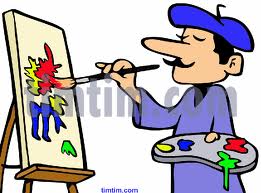 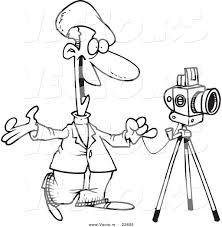 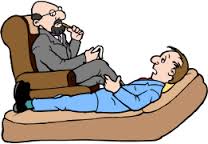 1.___artist______			2.___photographer___		3.__psychologist__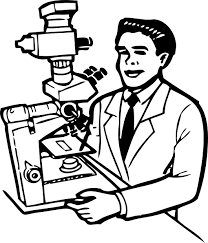 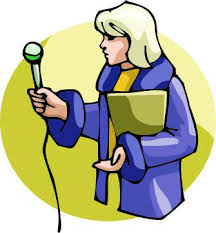 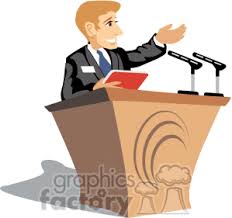 4._scientist______			5._journalist_________	            6.    politician_____D. Look at the jobs in part C and answer the questions.1. In which of the jobs do you work outside/inside? _______________________________2. For which of the jobs do you need a degree?_______________________________________________3. For which of the jobs do you need special equipment?_______________________________________________4. Which jobs involve working with your hands?________________________________________________E. Fill in the blanks with the correct form of the verbs in the box. Two words are extra.1. My parents used to _listen__ to those old songs.2. After breakfast they went upstairs to _watch___ a children's movie on the television with Mary and Jonathan.3. Your profile page includes a place for you to __upload____ photos, write a blog, and the ability to send messages to other users.4. According to a recent research 40% of cell phone owners ___use______ a social networking site on their phones.5. The little girl’s father __read_____ to her from a book for a few minutes until she fell asleep and then turned the light off. F. Complete the chart with the correct noun forms.UNIT 4 – HealthGRAMMARPRESENT PERFECT TENSEWe use the Present Perfect when we talk or ask about things that have happened in the past, but when we don’t say when.e.g.     I’ve been to London.   NOT I’ve been to London last year.They’ve met a famous actor.	I’ve forgotten your name.	He’s seen the film.We often use the Present Perfect Tense with ‘ever’ (=at any time in your life) and never (=at no time in your life).e.g.	Have you ever read a Russian novel?           Sarah has never worked in a big company.	Have you ever won a competition?	I’ve never eaten Japanese food.We use ‘just’ in positive sentences to say that something happened very recently. Put ‘just’ before the main verb.e.g.	A: Would you like  a coffee?	B: No, thanks. I’ve just had one.We use ‘yet’ in negative sentences and questions. We use it to ask if something that you think is going to happen has happened. Put ‘yet’ at the end of the sentence.e.g.	Have you made your bed yet?	I haven’t found a job yet.	She hasn’t seen that film yet.	Has Ann written the essay yet?We use ‘so far’ to talk about a period that continues until now. (so far=until now)e.g.	Everything is going well. We haven’t had any problems so far.	I’ve met a lot of famous people so far.	My sister has won several medals so far.	I haven’t seen any wildlife animals so far.BEEN-GONE‘Been to’ and ‘gone to’ have different meanings. Been is the past participle of be, and gone is the past participle of go.In the Present Perfect we use ‘been to’ to say that somebody has visited a place.e.g. I’ve been to the USA three times. Have you been to the new Italian restaurant in George Street?We use ‘gone to’ when somebody goes to a place and is still there:e.g. My parents have gone to the USA for their holidays. They don’t come back until Saturday. Compare: Nick has been to Paris = He visited Paris and came back at some time in the past.Nick has gone to Paris = He went to Paris and he is in Paris now. PRESENT PERFECT or PAST SIMPLEA: Have you been to Luigi’s?B: Yes, I have.A: When did you go there?B: I went last weekend.A: Who did you go with?B: I went with some people from work.We often use the Present Perfect to ask about or tell somebody about a past action for the first time. We don’t ask/say when the action happened: Have you been to Luigi’s?I’ve been to New York twice.We then use the Past Simple to ask/talk about specific past details: When did you go there?I went to visit my sister.We use the Past Simple NOT the Present Perfect with ‘when’ and ‘past time expressions’, e.g. yesterday, last week.When did you see it?  NOT  When have you seen it?I saw it last week. 	NOT  I’ve seen it last week.A.  Complete the sentences with the correct form of the verbs.1. Last year, we __ran_______ (run) ten health centers in Africa, but this year, we _have received___ (receive) very little money and we can’t continue to offer health care across the continent.2. I __have never done____ _(never/do) such important work before.3. I usually do about two operations a day and, so far, I _have saved_ (save) about a hundred lives.4. Working here is the best thing I __have ever done____ (ever/do).5. I often work for IMA and I __have worked__ (work) in Kenya, Nepal and Peru.6. Last year, an earthquake _hit_____ (hit) this area, and this __caused___ (cause) a massive amount of damage. I _have never seen_____ (never/see) so much destruction before.B. Complete the dialogues. Use the present perfect or past simple and the verbs in brackets.1. A: Have you ever played_ (you / ever / play) in a band?    B: Yes, I   have______. I _played________ (play) in a band when I was at school.    A: Cool.  Did you enjoy_______ (you / enjoy) it?    B: Yes, I  _did________. We  ___won______ (win) a lot of competitions.     A: And  _Have you ever been_______ (you / ever / go) to a music festival?    B: Yes, I  _have_______. I  __went_____ (go) to Glastonbury in the UK in 2013. It _was__    (be) fantastic.2. A: Have you ever bought_____ (you / ever / buy) any clothes on the internet?    B: Yes, I _have_____.    A: What _did you buy____ (you / buy)?    B: I _bought____ (buy) a dress for a wedding, but it didn’t fit!3. A: _Have you ever lost___ ( you /ever / lose) your wallet?    B: Yes, I __have____. I ___left___ (leave) it in a trolley at the supermarket.C. Use the prompts to complete the conversation. Use the Present Perfect or the Past Simple. 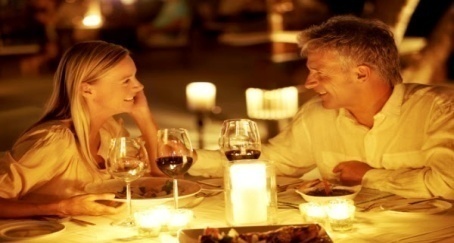 8:00 p.m. Jake and Lucy are having dinner at a Chinese restaurant.Jake: you / eat / here / before? Have you ever eaten here before?Lucy: Yes, I have.Jake: when / you / come / here? _When did you come here___?Lucy: My parents brought me here for my birthday last year.Jake: what / you / eat?  _What did you eat_________?Lucy: I think I had fish with rice and vegetables. It was very nice.Jake: I / not eat / Chinese food before.  I have never eaten Chinese food before____. I think I’ll have the chef’s suggestion.Lucy: That’s a good idea. I’ll have the same.D. Put the words in the correct order to complete the conversations.1. A: Are you ready for your holiday?    B: I haven’t finished packing yet________. (packing / I / finished / yet / haven’t)2. A: Hi. You look well!    B: Yes, we’ve just got back from holiday_. (just / from / we’ve / holiday / back / yes / got)3. A: Is that the new Indiana Jones DVD?    B: Yes, but I haven’t watched it yet_____. (haven’t / yet / it / watched / yes / I / but)4. A: Have you cooked dinner yet____________? (you / cooked / yet / have / dinner)    B: No, I have just got home_______________. (I / got / just / home / have)E. Fill in the gaps with have / has been (to) or have / has gone (to).    A: Hi Phil. Your house is really quiet. Where is everyone?    B: Well, Mum and Dad 1._have gone to my uncle’s house and Amy 2. _has gone to the parade.    A: Oh, I 3. have been to the parade lots of times. It’s fun. Where’s mark?    B: He 4. _has gone to_ the Marina Food Festival on the seafront.    A: Oh, yes, My sister 5. _has been to there several times and she liked it. Do you want to go                    there and get some lunch?    B: Sounds good. Let’s go. F. Complete the gaps in the sentences with a / an / the or leave them blank if you don’t need an article.1. We have bad eating habits because it is faster to eat __a___ sandwich than to eat __a__ big salad.2.  Eating habits are really important for our _______ health.3.  In these days, there are all kinds of ________ food with a lot of fat in the supermarkets. 4.  In Spain, __the___ last meal of the day is a small supper which is served as late as 9:00 pm.5.  She's working at __a___ hospital to pay for her education.6.  He had a terrible stomachache so we took him to __a___ doctor yesterday and ___the__ doctor sent him for an xray.7.  _The_ children who have healthy diets have high concentration levels.G. Circle the correct articles to complete the sentences. Circle (-) if you don’t need an article.1. Is there a / the good bookstore around here?2. I want to buy a / the book for my niece.3. She really enjoys the / - fables.4. I just read a / an excellent article on eating habits.5. This story is famous all over the /- world.6. I think the / - cars are safer than the / - motorbikes.7. He lives just outside a / the small town in - / the south of Italy.8. We saw a / the play last night. A / The play was really good.H. Give advice to these people. Use should / shouldn’t / ought to / try + Ving.1. Mary’ got a bad cold.I think she should rest at home.2. My tooth hurts.    _____________________________.3. I’m so fat! My trousers don’t fit me anymore!    _____________________________.4. I’ve got a terrible cough.    _____________________________.5. Jeff feels stressed.    _____________________________.6. My mother has a bad headache.    _____________________________.7. I’m always very tired.    _____________________________.“ because of”: You can use “because of” before a noun phrase when you are giving the reason for something.e.g : I arrived late because the traffic was very bad.         I arrived late because of bad traffic.G. Complete these sentences with the words in the box.    because		because of		so that			 to	         in orderShe should change her job ___________ she is unhappy at work._____________ to save money, you shouldn’t eat in restaurants.You should join a sports club _________ meet more people.You should buy a suit _________ you look smart at the interview.____________ it is raining, you should cancel the day trip.They should cancel the game ____________ the snow.VOCABULARYFill in the blanks with the words in the box in the appropriate forms. Two words are extra.treatment		injury	            insomnia	optician	surgery	depressionvaccination	illness		hospital           healthcareAnne should visit  her psychiatrist because she has been suffering from _depression___ for some time.Healthcare___ is the service that is responsible for looking after the health of all the people in a country or an area.I went to the __hospital____ to visit my uncle who had an open heart surgery last week.Everyone should visit an __optician____ for a routine eye test.Mike’s father died at the age of 83 after a serious ___illness_____.She’s receiving _treatment_____ for a lung infection.Every child should receive___ vaccination__ against the major childhood diseases; such as measles, polio etc.8 .   Mary’s mother underwent_ surgery_______ to remove a small lump in her breast.B.  Complete the paragraph with the words in the box. Two words are extra.concentration	diet	          treatment     insomnia	          mental	            nutrition psychological       pressure       serious           vitamins	          clinic                 diseaseGood 1.nutrition__and eating healthy food is essential for good health. Some food contains   protein, e.g. meat, some food contains carbohydrates, e.g. pasta, and some food contains 2. __ vitamins____ ,e.g. fruit. Our bodies need these things. However, other food contains a lot of sugar, e.g. chocolate, or a lot of fat, e.g. crisps. These foods can cause 3.__ serious___ health problems such as high blood 4. pressure___ or heart disease. Food also influences our             5.  psychological_ health for example chocolate can change your mood. Vegetables and fish help reduce minor problems such as lack of 6. _ concentration____, poor memory and poor motivation. If you can’t sleep (7.__ insomnia____) , eat nuts. If you feel depressed, try eating brown rice. With regard to more 8.____mental__ illnesses, the Mediterranean 9. ____diet_____ may protect you from Alzheimer’s 10. __disease______.C. Write the word category for the words below (e.g. noun, verb, etc.) and match them with their dictionary meaning. 1.insomnia  noun (n)d          a. harm or damage: an act or event that causes someone or  something to no longer be fully healthy or in good condition.2.surgeon     noun_g___             b. for the use of one single person or group, not public.  3.private       adj.   b___              c .to stop something from happening and existing4.injury         noun a___             d. habitual sleeplessness; inability to sleep.5.recently    adverb  f_               e. medical care given to a patient for an illness or injury.6.prevent     verb __c_                f. in the last few days, weeks, or months; a short time ago.7.treatment  noun _e__              g. a medical practitioner qualified to practice surgery.    D. Complete the sentences with the correct form of the words in part C.    1. Some herbs might help you with the _treatment___ of poor memory.    2. There will be a greater need for _surgeons___ in the future as the population grows.    3. Falls, burns, poisoning and knife cuts are some common examples of home _injury___.    4. Recently, some researchers claim that butter may not be as dangerous as once people thought.    5. Some research shows that there is a higher risk of blood pressure in people with _insomnia__.     6. Universities as well as state and __private__ sector operate hospitals in Turkey.     7. Parents need to be good role models to _prevent___ obesity in childhood.     E. Find the following hidden words in the word search puzzle. U S S N D Y I M N P 
N F L D I D M M C S 
G H O N S E E T N Q 
R Z L U E N D H G I 
O P E R A T I O N S 
T S W S S I C T E C 
G U I E E S I I A F 
E R A C Z T N S X V 
I S E H D D E O A M 
X C E C I N I L C S      F. Use the words in part E in sentences.       1. _________________________________.      2. _________________________________.      3. _________________________________.      4. _________________________________.      5. _________________________________.G. Fill in the gaps with the correct words.      1. He had to stop playing football because of his ___(blood) pressure.        2. More people suffer from dep_(ression)_ in winter than in summer.      3. He’s got a poor  (memory)_____. He can’t remember anything!      4. Hamburgers and pizzas are j_(unk)______ f_(ood)______.      5. David always fails exams because he has poorcon (centration)_____.      6.He’s not sleeping at all. I think he has i (nsomnia)_______.      7.There are a lot of car (bohydrates)____  in bread.      8.I need more v (itamins)________ so I am going to drink more orange juice.      9.I love s(almon)___. It’s my favourite fish. H. Match the phrases with their meanings.1. put forward for consideration     b					         a. recommend2. express something definitely or clearly in speech or writing  f	         b. suggest3. demonstrate or prove	 e					         c. reveal4. advise or suggest (something) as a course of action   a		         d. think5. make (previously unknown or secret information)known to others	  c      e. show6. have a particular belief or idea	  d				          f. state		UNIT 5 – Natural WorldGRAMMARCorrect the sentences. There are seven mistakes. The first one is already corrected. Find and correct six more. moreOur new apartment is^comfortable than our old one.Florida is more hotter than Maine. (Florida is more hotter than Maine)Oregon is far north than California. (Oregon is farther/further north than California)Istanbul is most crowded city in Turkey. (Istanbul is the most crowded city in Turkey)A bicycle isn’t as faster as a motorcycle. (A bicycle isn’t as fast as a motorcycle) The traffic is more worse than it was an hour ago. (The traffic is more worse than it was an hour ago)I think Seoul has the better transportation system in the world. (I think Seoul has the best transportation system in the world.) Rewrite these sentences using the words in brackets so that they mean the same.Ibiza is more popular than Mayorca. (not as..........as)Mayorca isn’t as popular as Ibiza._______________.Mount Everest is higher than K2. (low)K2 is lower than Mount Everest____________________.The view of Lake Garda is not as impressive as the view of Lake Como. (more)The view of Lake Como is more impressive than the view of Lake Garda.The Eastern Anatolia Region is hillier than The Black Sea Region in Turkey. (flat)The Black Sea Region is flatter than The Eastern Anatolia region in Turkey.Greenland is bigger than all the other islands in the world. (biggest)Greenland is the biggest island in the world_______.Complete the article with the correct form of the adjectives.China has the 1. _largest___ (large) population in the world and its capital city, Beijing, has some of the 2. __worst___ (bad) traffic problems. A few decades ago, China’s streets weren’t as 3. _polluted___ (polluted) as they are now because most people rode bicycles. But in modern China, cars are selling 4. __faster_____ (fast) than in the USA.However, one city in China recently received a prize for its transportation system from the Institute for Transportation and Development Policy (ITDP). The ITDP works with cities to make city life 5. __better___ (good). This year it gave the city of Guangzhou a prize because it has one of the 6. _best______ (good) public transport systems, not only in China, but worldwide. The system transports 800,000 people a day and runs on time. And bicycles are still as 7. __popular__ (popular) as ever because of the extensive network of bicycle paths. It all means the air in Guangzhou is 8. _cleaner_____ (clean) than in other cities. Choose the correct answers.We don’t have __________ time to get to the airport.many		b) little		c) muchThere weren’t _________ people left when the party came to an end.much		b) few		c) manyUnfortunately, there is __________ wine left in the bottle.few			b) much	c) littleThere are ________ people who want to come to the party.a lot of		b) much	c) littleThere is _________ time, we can just relax here.       a) little			b) much	c) plenty ofThere isn’t ________ sugar left in the jar.little		b) much	c) fewShe’s happy because she has ________ friends in this town.few		b) much	c) manyHow _______ money do you have left?many	b) much	c) a lot ofThere is ________ little pollution in Sweden.much	b) few		c) littleIt has been so dry recently. There hasn’t been ________ rain.much	b) many	c) littleHave you eaten _______ chocolate?many	b) a lot of	c) few     12. ______ people believe in ghosts.	a) much	           b) plenty of	c) little VOCABULARYA. Match the words with their definitions.B. Fill in the gaps with the words from part A.1. The castle is set on a ___steep___ hill. That’s why it’s very difficult to visit it.2. Insects and diseases  cause well-grown plants severe __harm____.3. The water's not _deep______, so we'll be able to get across the river easily.4. An area of sea water separated from the sea by a reef is called a __lagoon__.5. The movie "Jaws" is about a man-eating _shark_____ which is very scary.6. It is one of the most difficult _peak_______to climb.7. Hawaii is a wonderful island with palm trees, crystal blue waters and __sandy__ beaches.8. Avenue Shanghai is an __impressive building. It won the Quality Building Grand Award last year! 9. The wall that isolated the house from the rest of the village, is five and a half meters _high___.10. It was a sunny day and it was fairly _warm_____, reaching a temperature of 21 degrees Celsius.C. Fill in the gaps with words given below. One word is EXTRA.1. Many plant species in Turkey will face _extinction_ if farmers keep overusing pesticides, so we won’t be able to see them in the nature anymore.  2. Istanbul is full of _giant__ shopping malls, which have hundreds of stores, movie theatres, and fun centers. 3. Smoke from this factory _spreads___ all over the town at nights and this damages local people’s health a lot.4. All these human activities such as building roads and high buildings will __destroy__ all the forests around Istanbul.5. It is _obvious___ that the climate is getting warmer and warmer, which will affect the life on the earth negatively.D. Fill in the gaps with suitable adjectives given below. Two adjectives are extra.1. Our hotel room had a _beautiful_ view of the ocean. I was fascinated when I first saw it.2. It was really nice just to follow the cliffs and look down onto a dead __calm__ sea.3. It's very _peaceful out here in the woods. It is quiet and relaxing without any worry or excitement.4. The castle is set in one of England's most _romantic_ landscapes. It is an ideal place for those who want to experience a holiday romance.5. _Tropical_ islands offer some of the best beaches and places to relax in the world.6. The island is still in its natural state. It’s full of _wild_ animals and plants.7. Maldives are one of the most _popular_ holiday destinations in the world. Natural beauties of the islands attract many tourists every year.8. It was a pleasant___ evening. The music and the food was excellent and everybody at the party enjoyed themselves very much.E. Decide and write if the words in bold are verbs or nouns. e.g :The difficult driving conditions caused several accidents.			VerbThe police are still trying to establish the cause of the fire. 			Noun1. The air conditioner has stopped working.					VerbPlease remain in your seat until the plane comes to a complete stop.		Noun2. Fires can damage crops and animals.					VerbThe earthquake caused extensive structural damage.				Noun3. They've made a lot of changes to the house.				NounSusan has changed a lot since I last saw her.					Verb4. She's a good teacher who has control of her class.				NounFirefighters took two hours to control the blaze				Verb5. Thank God, the kidnappers didn't harm the child.				Verb_Modern farming methods have done considerable harm to the countryside.	Noun_6. We hope that more women will decide to join the course.			Verb_The people are full of hope for the future.					Noun_7. The courtyard was full of exotic plants in terracotta pots.			Noun_We planted trees and bushes in our new garden.				Verb_8. I usually shop for vegetables in the market.					Verb_Her brother runs a record shop in Chester.					Noun_UNIT 6 – Society and familyGRAMMARAnswer the questions below. Use the words in the box in your answers.Will people use mobile phones in the future?____________________________________________________.What type of car will you drive in the future?____________________________________________________.What will you do this weekend____________________________________________________.Will computers replace teachers?____________________________________________________.Will we use the internet in the future?____________________________________________________.How will you celebrate your next birthday?____________________________________________________.Will people spend more time at home?____________________________________________________.Order the sentences.probably / discover / other / life / won’t / planets / we / onWe probably won’t discover life on other planets_______.people / space / definitely/ ordinary / won’t / travel / inOrdinary people definitely won’t travel in space________.hotels / might be / space / in the next twenty years / there / in There might be hotels in space in the next twenty years.build / definitely / in / engineers / will / factories / spaceEngineers will definitely build factories in space________.swimming pool / I / a / swim / won’t / I / definitely / have / because / can’tI definitely won’t have a swimming pool because I can’t swim.Choose the correct answers. The percentage (%) in brackets shows the probability.Electrical appliances definitely won’t / will probably be less expensive in the future.(75%)Scientists will definitely / probably won’t find an alternative to petrol. (99.9%)In the future, more people will definitely / probably work from home. (75%)People may / will probably write personal letters in the future. (%40)Children definitely won’t / might stop going to school. (1%)Complete the conversation with the correct form of the verbs in brackets.A: Ben I’m planning to go to your home city this summer.B: Really? You’ll have a great time!A: Yeah, but I’m a bit worried. I’ve heard that there are a lot of pickpockets, and that if I 1. ____go____ (go) there , I 2. _will lose_____ (lose) my wallet or camera. Is that true?B: Well, there are criminals around. For example, you 3. _will see___ (see) people playing the shell game if you 4. _walk_____ (walk) down the main street. And if you 5. __leave____ (leave) your bag open, it 6. _will be_____ (be) easy for someone to take your wallet!            A: Hmm, you’re right. B: But if you 7. _are_____ (be) careful, you 8.__won’t have___ (not/have) any problems. Don’t carry a lot of money in your wallet. That way, if someone 9. __takes______ (take) it, you 10. ___won’t lose____ (not/ lose) all your money. A: Good advice! Thanks Ben. E. Match the halves of the sentences.1. If we sell the business   i			a. if you pass your exams2. We will be very pleased with you   a		b. if you break the window3. If she doesn’t come   h			c. if you miss the train4. You’ll be late	   c				d. if we take the car5. If I find your wallet   g			e. I’ll lend you some6. If you need some money for the bus	  e	f. the journey will be slow 7. If we take the bus   f			g. I’ll give it back to you8. We won’t find a parking space   d		h. I won’t invite her again9. If you want to catch the plane   j		 i. we’ll make a lot of money10. I’ll be furious   b				 j. I’ll give you a lift to the airport      VOCABULARYA. Match the ages in the box with the definitions 1-8.1. a young adult	   ___25____2. a child		   ___7_____3. an adolescent	   ___17___4. an elderly person	   ___82____5. a middle-aged person   ___52____6 .a teenager		    ___15____7. a retired person	    ___67____8. a thirty-something	    ___36____B. Are these sentences true or false? Correct the false ones by making changes to the underlined adjectives.	He almost died. He is very lucky.			_true________________1.	He always fails his exams. He’s very careful.		            careless________________2.	A calculator is useful in English exams.			true____________________3.	What a terrible thing to say! You are so unkind!		true____________________4.	I feel very uncomfortable with new people.                 	true                    _________5.	He has no chance. It’s hopeless.			            true____________________6.	That’s a very unusual pen. Where did you buy it?	            true____________________7.	He nearly won. He is very luckyless.			unlucky_________________C. Use the words in the box with un- or –less to complete the sentences.care		clear		comfortable		fair		lucky		help	home		tidy		hope			kind		usual		use1. There are 50,000 __homeless__children living on the streets of Addis Ababa, Ethiopia.2. The instructions for the new TV are really _unclear_____. I can’t understand anything at all.3. He broke a lot of glasses when he was doing the washing-up – he’s very _careless______.4. Humans are different to many other animals because they are _helpless___ for a very long time after birth.5. She’s very _untidy_____ so her room is always a terrible mess.6. All my friends from school can go on holiday with their families in August, but I can’t – it’s really _unfair_____.7. The new dining-room chairs are really __uncomfortable_____. My back aches.8. She couldn’t get the job because she was __unlucky___ enough to get a flat tire on the way to her job interview.9.  It’s __useless____ trying to talk to her because she never listens.10. Although we knew that it was a __hopeless____ situation, we tried to stop the flames from spreading.11. Her husband is very __unkind______ to her. He is very rude and thoughtless.12. If you notice anything unusual_____ you should contact the police.D. Use the words in the box to complete the sentences. Two words are extra.1. _Consumer_____ is a person who purchases goods and services for personal use.2. _Investor______ is a person who puts money into something in order to make a profit or get an advantage.3. _Profit________  is money that you gain by selling things or doing business, after your costs have been paid.4. _Analysis______ is a detailed examination of something in order to understand it better.5. _Prediction ___ is a statement about what you think will happen in the future.6._Need________ is something that is necessary.E. Choose the correct words.1.A lack of adequate childcare / birthrate is making it difficult for women to return to work.2.It's about time employers / graduates realized that staff who are happy work more efficiently.3.Many big companies are now becoming more responsible / suitable about the way they operate.4.We have received reliable information / prediction that a strike is planned next month.uploadwritewatchlistenreadusecheck1. artist____2. politician_3. scientist__4. photographer5. blogger____6. journalist__7. psychologist_8. reporter_____art____politics___science___photography_blogging_journalism__psychology_reporting___clinicdentistmedicinenurseoperationdiseaseplenty of = a lot of = a large quantity or amountsandy             ca. having a large distance from the bottom to the topdeep              db. having a temperature between cool and hotimpressive      ic. covered with or containing a substance that is found on beaches and in desertsshark             fd. having a long distance from the top to the bottomhigh              ae. (of a slope) rising or falling at a sharp anglesteep             ef. a large fish with very sharp teethwarm            bg. the highest point, strongest, or best point, value, or level of skillpeak             gh. a lake that contains sea waterlagoon          hi. someone or something that you admire andrespect themharm            jj. hurt or damagedestroyextinctiongiantspreadobviousinvasionpopular      romanticbeautiful  tropicallong wildcalmmagicalpeacefulpleasantdefinitely definitely notmightmayprobablyprobably not 7	   15	    17	      25	       36	        52     	67	82adviceanalysispredictionconsumerneedinvestorimproveprofit